Verksamhetsberättelse för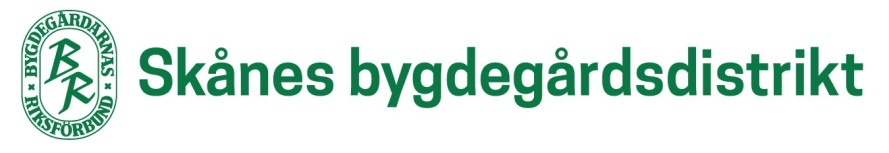 Organisationsnummer 848001-04982018
Bygdegården är en allmän samlingslokal öppen för alla. Det är mötesplatsen för barn, unga, vuxna, föreningar, organisationer och företag – för alla med en demokratisk värdegrund. Bygdegårdsdistriktet ger tillsammans med förbundet stöd till de föreningar som finns i Skåne. I Skåne finns idag 55 bygdegårdar som är medlemmar i Skånes Bygdegårdsdistrikt. Styrelse Skånes distrikt av Bygdegårdarnas riksförbund styrelse har under 2018 bestått av följande ledamöter; Karin Olsson, Sjöbo	ordförande, landsbygd- och miljöansvarig, dataansvarigRolf Stridsberg, Skurup	vice ordförande, bygg- och försäkringsansvarigRonny Persson, Ystad	kassörGina Widén Horvat, Östra Ljungby	sekreterare, webbansvarig, dataansvarigÅsa Björk	Studieförbundet VuxenskolanVakant	ungdomsrepresentant, Vi UngaThomas Andersson, Båstad	kulturansvarigSven-Olof Bengtsson, Båstad	landsbygdsansvarigNils-Erik Grönvall, Billeberga	ledamot, JUF SkåneIngemar Thulin, Sibbhult	ledamotEva-Karin Hempel	Ledamot, LRF Skåne	(Utbildningsansvarig, vakant)RevisorerKnut Landén, BlentarpElisabeth Frankson, SösdalaRevisor supplNils Martin Andersson, OderupBengt Johansson, GråmanstorpValberedningIngrid Sandelin, Sjöbo 	sammankallandeKarl-Axel Axelsson, Sösdala Styrelse och stämma Styrelsen har haft 4 protokollförda styrelsemöten. Årsstämman hölls söndagen den 22 april 2018, Tingvalla Åstorp. Vid stämman samlades ett 20-tal föreningar och närmare ett 50-tal ombud.Stämman gästades av förbundsledamot Anders Karlsson som presenterade framtidens bygdegårdsrörelse. Det gjordes gruppindelning för mötesdeltagarna med arbete gällande utvecklingsfrågor med en snabbredovisning för alla. Distriktet erhöll en flagga i och med jubileet.  Presentation av ”goda exempel”, Oppmanna Vånga samt Östra Karups bygdegård.Silvernålar överräcktes till Britt-Marie Jobacker, Ingrid Sandelin, Rolf Stridsberg och Ronny Persson. FörbundsstämmaInför förbundsstämman genomfördes ombudsträff 20 maj, Sjöbo. Förbundsstämman hölls 1-3 juni på Marholmen i Norrtälje. Skåne presenterade sammanlagt tio representanter. Oppmanna Vånga utsågs till årets bygdegård. Tre motioner lämnades in från distriktet; Landsbygdsstrategi, Landsbygdsråd och Rättvis hyressättning i offentliga lokaler. Verksamhet Distriktet uppvaktade Norra Ugglarps bygdegård med en flagga vid deras återinvigning efter totalrenovering.Kurser och konferenser Efter april var merparten utbildningar/kurser kostnadsfria då dessa betalades av förbundet. Styrelsens ledamöter har deltagit i olika konferenser och ordförandeträff  samt medverkat vid SV Skånelands mässa och forumet ”Mötesplatser för Skåne”.Vidare har vi deltagit i möten med Idéburen sektor i Skåne.Ombud Vid Studieförbundet Vuxenskolans regionförbundsstämma i april var distriktet representerat med ombud.Vid HSSL stämma i april var distriktet representerat med ombud. Miljö Miljöansvarig har under året varit hos Pärups Bygdegård, 17 april för Miljödiplom 1, som sedan delades ut vid distriktsstämman på Tingvalla. Deltog i förbundets miljö- och byggkonferens, kultur, konst och film, 5-6 oktober. I introduktionen av Garnhuset, Lilla Beddinge 6 september, ingick information om Miljödiplom. 18 oktober deltog miljöansvarig på konferens kring ett fossilfritt Skåne. Landsbygdsutveckling 10 april företogs konferens i Ignaberga Medborgarhus med Leader Lag PH.Info om landsbygdsutveckling har under 2018 förts på distriktsstämman. Medverkat vid informationsträff om Landsbygdsprogrammet och landsbygdsutveckling vid förbundsstämman samt på konferens på kansliet 21 september. Distriktet har aktivt medverkat vid ansökningar till Länsstyrelsen, LLU, Boverket samt Sparbanksstiftelsen och varit behjälplig för föreningar. Distriktets landsbygdsutvecklingsmotion har lett till att förbundet numera har ett landsbygdsråd. Kulturverksamhet Ingen aktivitet under kulturvecka 43 företogs. Representant från styrelsen har aktivt deltagit i den ideella kulturens nätverksbyggande genom IKA (Ideell Kulturallians) också aktivt deltagit i förbundets kulturråd och kulturkonferens. Formellt fastställdes kulturstrategins handlingsplan vid distriktets årsmöte.BR Skåne är medlem i IKA – Ideell Kulturallians i Skåne. Integration I och med den minskade flyktingflödet till Sverige har det per automatik minskat behovet av ideellt integrationsarbete. Dock har vi en god beredskap. Bygg- och försäkringsverksamhet Ansvarig i styrelsen har varit behjälplig med telefonkonsultation och medverkat vid föreningsträffar samt kontakter med Försäkringskansliet. Skåne är med i försäkringsprojekt genom bygdegårdsförsäkringen. Brandsläckare delas ut till samtliga föreningar. Föreningsträffar Försäkringsträff har företagits på två platser, 25 oktober i Södra Åby och 13 november i Högsma.  Distriktets hemsida Ny hemsida sedan oktober månad (ny plattform) genom förbundet. Utbildning har erbjudits och genomförts också via förbundet. Distriktets hemsidesansvarig företar kontinuerliga uppdateringar. www.bygdegardarna.se/skane Ekonomi Bokföringen utförs av SVs regionförbund i Skåne i samverkan med kassören. Ekonomisk redogörelsen och bokslut.Distriktet använder sig fortsatt tjänsten Swish. Slutord Ännu ett framgångsrikt år för bygdegårdsdistriktet är avslutat. Vi har ökat i antalet anslutna föreningar och genomfört en omfattande verksamhet.  Distriktets viktigaste uppdrag är att vara en länk och informationsbärare mellan lokala bygdegårdar och Bygdegårdarnas Riksförbund. Arbetet präglas av en positiv framtidstro.  Tack till alla engagerade eldsjälar inom organisationen och ett stort tack till våra samverkande partners! Lund den 19 januari 2019Karin Olsson Rolf Stridsberg  Gina Widén Horvat 	 Ronny Persson Thomas Andersson Sven-Olof Bengtsson 	 Ingemar Thulin